MODELOS DE APLICACIÓN DE LA ECUACIONES EXPONENCIALES Y LOGARITMICAS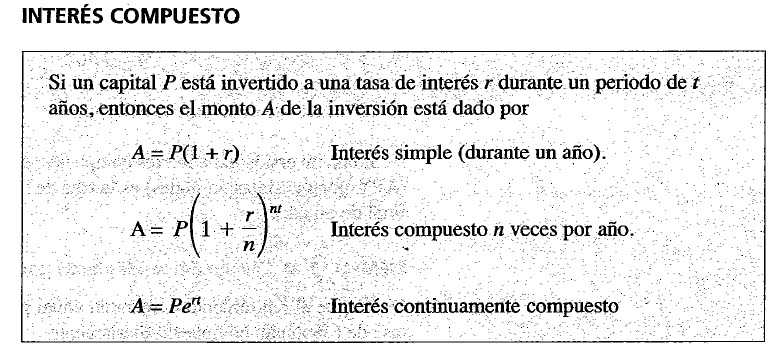 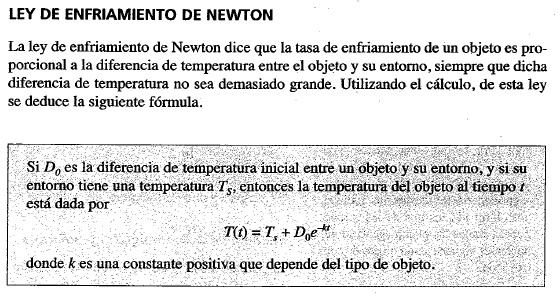 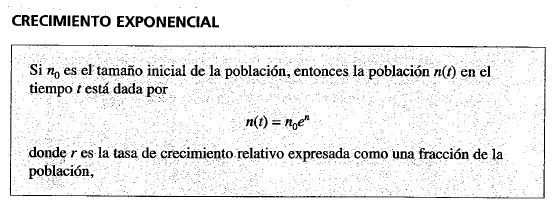 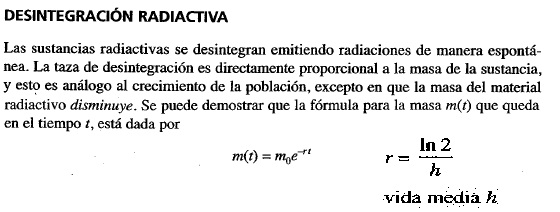 